×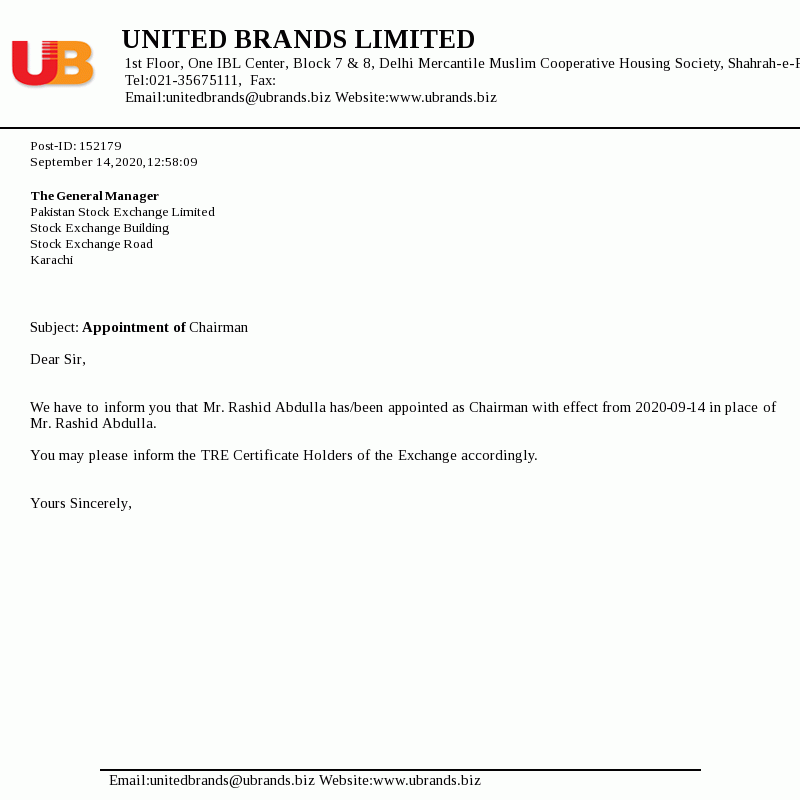 Market